Р А С П О Р Я Ж Е Н И Еот «07» июля 2021 г. № 569ст. ГиагинскаяО внесении изменений в распоряжение главы администрации МО «Гиагинский район» от 19.11.2020 г. № 1012 «Об утверждении Перечня муниципального имущества МО «Гиагинский район» свободного от прав третьих лиц (за исключением имущественных прав некоммерческих организаций) для предоставления социально ориентированным некоммерческим организациям»В соответствии со ст.31.1 Федерального закона от 12 января 1996 г. №7-ФЗ «О некоммерческих организациях»1. Внести изменение в распоряжение главы администрации муниципального образования «Гиагинский район» от 19.11.2020 г. № 1012 «Об утверждении Перечня муниципального имущества МО «Гиагинский район» свободного от прав третьих лиц (за исключением имущественных прав некоммерческих организаций) для предоставления социально ориентированным некоммерческим организациям»:1.1.Утвердить Перечень муниципального имущества МО «Гиагинский район», свободного от прав третьих лиц (за исключением имущественных прав некоммерческих организаций) для предоставления социально ориентированным некоммерческим организациям, в новой редакции (прилагается).2. Контроль за исполнением настоящего распоряжения возложить на отдел имущественно-земельных отношений администрации муниципального образования «Гиагинский район».3. Настоящее распоряжение вступает в силу со дня его подписания.Глава МО «Гиагинский район»						 А.Н. ТаранухинПроект внесенруководителем отдела имущественно-земельных отношений				     С.Е. ШекультироваПроект подготовленспециалистом 1 категории отдела имущественно-земельных отношений				         К.О. ТаранухинаПроект согласован:Заместитель главыадминистрации МО «Гиагинский район»по сельскому хозяйству,имущественно-земельным и архитектурно-градостроительным вопросам - руководитель отделаархитектуры и градостроительства						      Э.А. Норкинруководитель отдела правового обеспечения				        Л.Р. Бжассоуправляющая делами								 Е.М. ВасиленкоРЕСПУБЛИКА АДЫГЕЯ Администрация муниципального образования«Гиагинский район»АДЫГЭ РЕСПУБЛИКЭМКIЭ Муниципальнэ образованиеу «Джэджэ районым»  иадминистрацие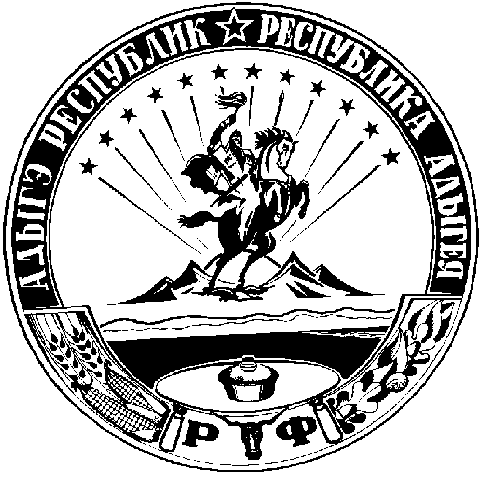 